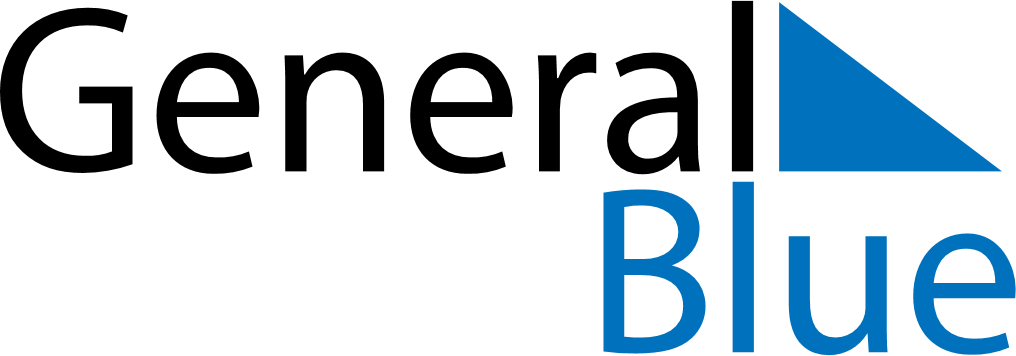 2018 – Q4Equatorial Guinea  2018 – Q4Equatorial Guinea  2018 – Q4Equatorial Guinea  2018 – Q4Equatorial Guinea  2018 – Q4Equatorial Guinea  OctoberOctoberOctoberOctoberOctoberOctoberOctoberMondayTuesdayWednesdayThursdayFridaySaturdaySunday12345678910111213141516171819202122232425262728293031NovemberNovemberNovemberNovemberNovemberNovemberNovemberMondayTuesdayWednesdayThursdayFridaySaturdaySunday123456789101112131415161718192021222324252627282930DecemberDecemberDecemberDecemberDecemberDecemberDecemberMondayTuesdayWednesdayThursdayFridaySaturdaySunday12345678910111213141516171819202122232425262728293031Oct 12: Independence DayDec 8: Immaculate ConceptionDec 25: Christmas Day